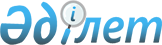 О внесении изменений в приказ Министра здравоохранения и социального развития Республики Казахстан от 5 мая 2015 года № 319 "О некоторых мерах по реализации Закона Республики Казахстан "О государственных пособиях семьям, имеющим детей"
					
			Утративший силу
			
			
		
					Приказ и.о. Министра труда и социальной защиты населения Республики Казахстан от 24 ноября 2017 года № 391. Зарегистрирован в Министерстве юстиции Республики Казахстан 28 декабря 2017 года № 16156. Утратил силу приказом Министра труда и социальной защиты населения Республики Казахстан от 24 мая 2023 года № 169.
      Сноска. Утратил силу приказом Министра труда и социальной защиты населения РК от 24.05.2023 № 169 (вводится в действие с 01.07.2023).
      Примечание РЦПИ!Вводится в действие с 01.01.2018.
      В соответствии с пунктом 1 статьи 6 Закона Республики Казахстан от 28 июня 2005 года "О государственных пособиях семьям, имеющим детей" ПРИКАЗЫВАЮ:
      1. Внести в приказ Министра здравоохранения и социального развития Республики Казахстан от 5 мая 2015 года № 319 "О некоторых мерах по реализации Закона Республики Казахстан "О государственных пособиях семьям, имеющим детей" (зарегистрирован в Реестре государственной регистрации нормативных правовых актов за № 11507, опубликован 20 июля 2015 года в информационно-правовой системе "Әділет") следующие изменения:
      заголовок изложить в следующей редакции: 
      "Об утверждении Правил назначения и выплаты государственных пособий семьям, имеющим детей";
      Правила назначения и выплаты государственных пособий семьям, имеющим детей, утвержденные указанным приказом, изложить в новой редакции согласно приложению к настоящему приказу.
      2. Признать утратившим силу подпункт 2) пункта 1 приказа Министра здравоохранения и социального развития Республики Казахстан от 5 мая 2015 года № 319 "О некоторых мерах по реализации Закона Республики Казахстан "О государственных пособиях семьям, имеющим детей" (зарегистрирован в Реестре государственной регистрации нормативных правовых актов под № 11507, опубликован 20 июля 2015 года в информационно-правовой системе "Әділет").
      3. Департаменту социальной помощи Министерства труда и социальной защиты населения Республики Казахстан в установленном законодательством порядке обеспечить:
      1) государственную регистрацию настоящего приказа в Министерстве юстиции Республики Казахстан;
      2) в течение десяти календарных дней со дня государственной регистрации настоящего приказа направление его копии в бумажном и электронном виде на казахском и русском языках в Республиканское государственное предприятие на праве хозяйственного ведения "Республиканский центр правовой информации" для официального опубликования и включения в Эталонный контрольный банк нормативных правовых актов Республики Казахстан;
      3) размещение настоящего приказа на интернет-ресурсе Министерства труда и социальной защиты населения Республики Казахстан после его официального опубликования;
      4) в течение десяти рабочих дней после государственной регистрации настоящего приказа представление в Департамент юридической службы Министерства труда и социальной защиты населения Республики Казахстан сведений об исполнении мероприятий, предусмотренных подпунктами 1), 2), 3) настоящего пункта.
      4. Контроль за исполнением настоящего приказа возложить на вице-министра труда и социальной защиты населения Республики Казахстан Жакупову С.К.
      5. Настоящий приказ вводится в действие с 1 января 2018 года и подлежит официальному опубликованию.
      СОГЛАСОВАНО      Министр информации и коммуникаций      Республики Казахстан      _______________ Д. Абаев      14 декабря 2017 года
      СОГЛАСОВАНО      Заместитель Премьер-Министра      Республики Казахстан – Министр      сельского хозяйства      Республики Казахстан      ____________ А. Мырзахметов      12 декабря 2017 года Правила назначения и выплаты государственных пособий семьям, имеющим детей Глава 1. Общие положения
      1. Настоящие Правила назначения и выплаты государственных пособий семьям, имеющим детей (далее – Правила), разработаны в соответствии с подпунктом 1) статьи 3-1 Закона Республики Казахстан от 28 июня 2005 года "О государственных пособиях семьям, имеющим детей" (далее – Закон) и определяют порядок назначения и выплаты государственных пособий семьям, имеющим детей.
      К государственным пособиям семьям, имеющим детей (далее – пособия) относятся денежные выплаты в виде:
      единовременного государственного пособия, назначаемого и выплачиваемого в связи с рождением ребенка (далее - пособие на рождение);
      ежемесячного государственного пособия, назначаемого и выплачиваемого по уходу за ребенком по достижении им возраста одного года (далее - пособие по уходу);
      ежемесячного государственного пособия, назначаемого и выплачиваемого матери или отцу, усыновителю (удочерителю), опекуну (попечителю), воспитывающему ребенка-инвалида (детей-инвалидов) (далее - пособие воспитывающему ребенка-инвалида);
      ежемесячного государственного пособия, назначаемого и выплачиваемого многодетной матери, награжденной подвесками "Алтын алқа", "Күміс алқа" или получившим ранее звание "Мать-героиня", награжденным орденами "Материнская слава" I и II степени (далее – пособие многодетной матери).
      2. В настоящих Правилах используются следующие основные понятия:
      1) Государственная корпорация "Правительство для граждан" (далее – Государственная корпорация) – юридическое лицо, созданное по решению Правительства Республики Казахстан, для оказания государственных услуг в соответствии с законодательством Республики Казахстан, организации работы по приему заявлений на оказание государственных услуг и выдаче их результатов услугополучателю по принципу "одного окна", а также для обеспечения оказания государственных услуг в электронной форме;
      2) информационная система – организационно-упорядоченная совокупность информационно-коммуникационных технологий, обслуживающего персонала и технической документации, реализующих определенные технологические действия посредством информационного взаимодействия и предназначенных для решения конкретных функциональных задач;
      3) уполномоченный орган по назначению пособий на рождение, по уходу, воспитывающему ребенка-инвалида и многодетной матери (далее – уполномоченный орган по назначению пособия) – территориальные подразделения уполномоченного государственного органа;
      4) получатель – заявитель, которому назначены пособия на рождение, пособия по уходу и (или) пособия воспитывающему ребенка-инвалида и (или) пособия многодетной матери;
      5) уполномоченная организация по выдаче пособий – организации, имеющие лицензии уполномоченного органа по регулированию и надзору финансового рынка и финансовых организаций на соответствующие виды банковских операций, территориальные подразделения акционерного общества "Казпочта";
      6) отделения Государственной корпорации – городские, районные отделения Государственной корпорации;
      7) филиалы Государственной корпорации – областные, городов Астаны и Алматы филиалы Государственной корпорации;
      8) подразделение медико-социальной экспертизы (далее – подразделение МСЭ) – структурное подразделение уполномоченного государственного органа, проводящее медико-социальную экспертизу;
      9) семья – круг лиц, связанных имущественными и личными неимущественными правами и обязанностями, вытекающими из брака (супружества), родства, свойства, усыновления (удочерения) или иной формы принятия детей на воспитание и призванными способствовать укреплению и развитию семейных отношений;
      10) заявитель – лицо, обращающееся за назначением пособий;
      11) уполномоченный государственный орган – центральный исполнительный орган, осуществляющий руководство, а также в пределах, предусмотренных законодательством Республики Казахстан, межотраслевую координацию в сфере социальной защиты населения;
      12) электронный документ – документ, в котором информация представлена в электронно-цифровой форме и удостоверена посредством электронной цифровой подписи;
      13) электронная заявка – сведения, необходимые для назначения пособия на рождение, пособия по уходу, пособия воспитывающему ребенка-инвалида и пособия многодетной матери в форме электронного документа, удостоверенного электронной цифровой подписью Государственной корпорации;
      14) электронное заявление – заявление, в форме электронного документа, удостоверенного электронной цифровой подписью;
      15) электронная цифровая подпись (далее - ЭЦП) - набор электронных цифровых символов, созданный средствами электронной цифровой подписи и подтверждающий достоверность электронного документа, его принадлежность и неизменность содержания;
      16) электронный макет дела – электронный макет дела получателя пособия, формируемый Государственной корпорацией;
      17) веб-портал "электронного правительства" (далее – портал) – информационная система, представляющая собой единое окно доступа ко всей консолидированной правительственной информации, включая нормативную правовую базу, и к государственным услугам, оказываемым в электронной форме. Глава 2. Порядок назначения пособий Параграф 1. Порядок назначения пособий на рождение и по уходу
      3. Пособие по уходу назначается со дня рождения по достижении ребенком возраста одного года, а в случаях усыновления (удочерения) ребенка (детей) и назначения опеки над ребенком, оставшимся без попечения родителей, в возрасте до одного года - со дня вступления в законную силу решения суда об усыновлении (удочерении) ребенка (детей) или со дня принятия решения об установлении опеки (попечительства).
      При назначении пособия по уходу в составе семьи учитываются рожденные, усыновленные (удочеренные), а также взятые под опеку (попечительство) дети, за исключением детей, в отношении которых родители лишены родительских прав или ограничены в родительских правах, также в составе семьи учитываются сводные дети, если они не учтены в семье другого родителя.
      Пособие по уходу оралманам назначается со дня рождения ребенка, но не ранее даты установления статуса оралмана.
      4. Пособие на рождение и по уходу назначаются независимо от доходов семьи ребенка. 
      5. Для назначения пособий на рождение и по уходу к заявлению, предоставляемого по месту жительства, по форме согласно приложению 1 к настоящим Правилам, прилагаются следующие документы:
      1) документ, удостоверяющий личность заявителя – для идентификации.
      В случае обращения за назначением пособий на рождение и по уходу лиц, имеющих статус оралмана, предоставляется копия удостоверения оралмана до получения гражданства Республики Казахстан;
      2) свидетельство (свидетельства) о рождении ребенка (детей) либо выписка из актовой записи о рождении;
      3) свидетельство о заключении (расторжении) брака - в случае расхождения данных заявителя с данными в свидетельстве о рождении ребенка;
      4) документ, подтверждающий установление опеки (попечительства) над ребенком или усыновления (удочерения) – в случае установления опеки (попечительства) над ребенком или усыновления (удочерения);
      5) для жителей города Байконыр – справка отдела по учету и регистрации граждан жилищного хозяйства города Байконыр.
      Для назначения пособий на рождение и по уходу представление документов, подтверждающих место жительства, свидетельства о рождении ребенка (детей) либо выписка из актовой записи о рождении, по регистрациям, произведенным на территории Республики Казахстан после 13 августа 2007 года, свидетельства о заключении (расторжении) брака, по регистрациям, произведенным на территории Республики Казахстан после 1 июня 2008 года, а также документа, подтверждающего установление опеки (попечительства) над ребенком или усыновления (удочерения) не требуется при подтверждении информации, содержащейся в указанных документах, в соответствии с запросами в информационные системы государственных органов и (или) организации согласно приложению 2 к настоящим Правилам. Параграф 2. Порядок назначения пособия воспитающему ребенка-инвалида
      6. При первичном установлении инвалидности ребенку, заявитель обращается за назначением пособия воспитывающему ребенка-инвалида в подразделение МСЭ по месту жительства с заявлением по форме согласно приложению 2 к Правилам предоставления государственной базовой пенсионной выплаты за счет бюджетных средств, а также назначения и осуществления пенсионных выплат, государственных базовых социальных пособий по инвалидности, по случаю потери кормильца и по возрасту, государственных специальных пособий из уполномоченной организации, утвержденным приказом Министра здравоохранения и социального развития Республики Казахстан от 14 апреля 2015 года № 223 (зарегистрирован в Реестре государственной регистрации нормативных правовых актов за № 11110).
      7. Пособие воспитывающему ребенка-инвалида назначается со дня обращения на весь период инвалидности ребенка.
      При определении ребенка-инвалида на полное государственное обеспечение пособие воспитывающему ребенка-инвалида назначается в период нахождения ребенка на каникулах в семье, при условии документального подтверждения данного факта государственным учреждением, в котором ребенок пребывал на полном государственном обеспечении.
      8. Пособие воспитывающему ребенка-инвалида назначается независимо от доходов семьи ребенка.
      9. Для назначения пособия воспитывающему ребенка-инвалида к заявлению, предоставляемого по месту жительства, по форме согласно приложению 3 к настоящим Правилам, прилагаются следующие документы:
      1) документ, удостоверяющий личность заявителя – для идентификации.
      В случае обращения за назначением пособия воспитывающему ребенка-инвалида лиц, имеющих статус оралмана, предоставляется копия удостоверения оралмана до получения гражданства Республики Казахстан;
      2) свидетельство (свидетельства) о рождении ребенка (детей) или выписка из актовой записи о рождении;
      3) свидетельство о заключении (расторжении) брака, в случае расхождения данных заявителя с данными в свидетельстве о рождении ребенка;
      4) документ, подтверждающий установление опеки (попечительства) над ребенком или усыновления (удочерения) – в случае установления опеки (попечительства) над ребенком или усыновления (удочерения);
      5) для жителей города Байконыр – справка отдела по учету и регистрации граждан жилищного хозяйства города Байконыр;
      6) справка об инвалидности ребенка по форме согласно приложению 12 к Правилам проведения медико-социальной экспертизы, утвержденным приказом Министра здравоохранения и социального развития Республики Казахстан от 30 января 2015 года № 44 (зарегистрирован в Реестре государственной регистрации нормативных правовых актов за № 10589);
      7) документ, подтверждающий сведения о номере банковского счета в уполномоченной организации по выдаче пособий.
      Для назначения пособия воспитывающему ребенка-инвалида представление документов, подтверждающих место жительства, свидетельства о рождении ребенка (детей) либо выписка из актовой записи о рождении, по регистрациям, произведенным на территории Республики Казахстан после 13 августа 2007 года, свидетельства о заключении (расторжении) брака, по регистрациям, произведенным на территории Республики Казахстан после 1 июня 2008 года, а также документа, подтверждающего установление опеки (попечительства) над ребенком или усыновления (удочерения) не требуется при подтверждении информации, содержащейся в указанных документах, в соответствии с запросами в информационные системы государственных органов и (или) организации согласно приложению 2 к настоящим Правилам. Параграф 3. Порядок назначения пособия многодетной матери
      10. Пособие многодетной матери назначается со дня обращения за назначением пособия. Днем обращения считается день подачи заявления.
      11. Для назначения пособия многодетной матери к заявлению, предоставляемого по месту жительства, по форме согласно приложению 4 к настоящим Правилам, прилагаются следующие документы:
      1) документ, удостоверяющий личность (удостоверение личности, удостоверение лица без гражданства, вида на жительство иностранца постоянно проживающего в Республике Казахстан) – для идентификации;
      2) документ подтверждающий награждение или получение звания многодетной матери, награжденной подвеской "Алтын алқа", "Күміс алқа" или получившей ранее звание "Мать-героиня", награжденной орденами "Материнская слава" I и II степени;
      3) для жителей города Байконыр – справка отдела по учету и регистрации граждан жилищного хозяйства города Байконыр.
      Представление документа, подтверждающего регистрацию по постоянному месту жительства, о награждении или получения звания многодетной матери, награжденной подвеской "Алтын алқа", "Күміс алқа" или получившей ранее звание "Мать-героиня", награжденной орденами "Материнская слава" I и II степени не требуется при подтверждении информации, содержащейся в указанных документах, в соответствии с запросами в информационные системы государственных органов и (или) организации согласно приложению 2 к настоящим Правилам. Параграф 4. Порядок рассмотрения заявлений для назначения пособий
      12. После представления заявителем соответствующих документов для назначения пособий в его присутствии специалист отделения Государственной корпорации формирует:
      запрос в информационные системы государственных органов и (или) организаций в соответствии с приложением 2 к настоящим Правилам;
      запрос в информационную систему уполномоченного государственного органа на наличие у заявителя факта назначения, выплаты или подачи заявления на назначение государственных пособий семьям, имеющим детей, а также на отсутствие участия в системе обязательного социального страхования за последние двадцать четыре месяца (для назначения пособия по уходу за ребенком);
      При представлении государственными органами и (или) организациями электронных документов, подтверждающих запрашиваемые сведения, осуществившее запрос отделение Государственной корпорации выдает заявителю расписку о приеме документов по форме согласно приложению 5 к настоящим Правилам.
      Документы, представленные заявителем в подлинниках, сканируются и электронные копии документов удостоверяются посредством ЭЦП специалиста отделения Государственной корпорации, после чего возвращаются заявителю.
      При получении сведений из информационной системы уполномоченного государственного органа, подтверждающих факт назначения, выплаты или подачи заявления на назначение пособий заявителю вручается расписка об отказе в приеме заявления по форме согласно приложению 6 к настоящим Правилам.
      13. Подача заявления и документов для назначения соответствующих пособий третьими лицами осуществляется по нотариально удостоверенной доверенности лица, имеющего право на получения пособия.
      Нотариально удостоверенная доверенность сканируется и удостоверяется ЭЦП специалиста отделения Государственной корпорации, после чего возвращается заявителю.
      14. Отделение Государственной корпорации проверяет полноту пакета документов, принимаемых у заявителя для назначения соответствующего пособия, а также сведений полученных из информационных систем государственных органов и (или) организаций, обеспечивает качество сканирования и соответствие электронных копий документов оригиналам, представленным заявителем.
      15. В случае представления заявителем неполного пакета документов и (или) документов с истекшим сроком действия заявителю выдается расписка об отказе в приеме заявления на назначение пособий по форме согласно приложению 7 к настоящим Правилам
      16. При обращении заявителя за назначением пособий на рождение и (или) по уходу, воспитывающему ребенка-инвалида посредством портала запрос в информационные системы государственных органов и (или) организаций для подтверждения представленных сведений и получения необходимых сведений, предусмотренных в форме заявления согласно приложениям 8, 9 к настоящим Правилам осуществляется самим заявителем.
      При получении подтверждающих сведений осуществивший запрос заявитель посредством портала удостоверяет электронное заявление о назначении пособия на рождение и (или) по уходу, воспитывающему ребенка-инвалида, своей ЭЦП и направляет его в автоматизированную информационную систему уполномоченного государственного органа.
      17. Поступившее посредством портала электронное заявление, представленное для назначения пособия на рождение и (или) пособия по уходу, или пособия воспитывающему ребенка-инвалида проходит проверку по следующим параметрам:
      1) полнота представленных сведений;
      2) отсутствие факта назначения, выплаты, а также подачи заявления на назначение соответствующих пособий;
      3) возраст ребенка, в отношении которого назначается пособие на рождение и (или) по уходу, не превышающий одного года;
      4) отсутствие участия в системе обязательного социального страхования за последние двадцать четыре месяца (для назначения пособия по уходу за ребенком);
      5) возраст ребенка, в отношении которого назначается пособие воспитывающему ребенка-инвалида, не превышающий восемнадцати лет;
      6) наличие инвалидности у ребенка (для назначения пособия воспитывающему ребенка-инвалида).
      В случае положительного результата проверки по вышеприведенным параметрам происходит перемещение заявления в журнал входящих сообщений, предназначенных для обработки.
      18. Подразделение МСЭ в течение одного рабочего дня со дня принятия заявления на назначение пособия воспитывающему ребенка-инвалида направляет в отделение Государственной корпорации электронную заявку, состоящую из заявления и пакета документов, предусмотренного пунктом 9 настоящих Правил, включая электронные копии документов, представленных заявителем в оригинале.
      Электронные копии документов удостоверяются ЭЦП специалиста подразделения МСЭ, принявшего заявление.
      19. Отделение Государственной корпорации при представлении полного пакета документов заявителем регистрирует заявление о назначении соответствующего пособия в электронном журнале регистрации заявлений по форме согласно приложению 10 к настоящим Правилам.
      Электронные заявки, поступившие посредством портала или через подразделение МСЭ, регистрируются в электронном журнале регистрации заявлений граждан, поступивших посредством веб-портала "электронного правительства" или подразделения медико-социальной экспертизы на назначение по форме согласно приложению 11 к настоящим Правилам.
      20. При приеме отделением Государственной корпорации электронного заявления, направленного посредством портала, в личный кабинет заявителя посредством портала направляется уведомление о приеме электронного заявления на назначение пособия по форме согласно приложению 12 к настоящим Правилам. Уведомление удостоверяется посредством ЭЦП специалиста отделения Государственной корпорации.
      21. В течение двух рабочих дней со дня регистрации заявления в отделении Государственной корпорации формируется электронный макет дела и электронный проект соответствующего решения по формам согласно приложениям 13, 14, 15 к настоящим Правилам, производится расчет размера пособий для назначения соответствующих пособий и удостоверяется посредством ЭЦП специалиста отделения Государственной корпорации.
      Электронный проект решения представляет собой документ в электронно-цифровой форме о назначении (изменении, отказе в назначении) пособия (далее – проект решения).
      Руководитель отделения Государственной корпорации проверяет правильность расчета размера пособий, оформления проекта решения, удостоверяющего посредством ЭЦП специалиста отделения Государственной корпорации, после чего электронный макет дела передается отделением Государственной корпорации в филиал Государственной корпорации.
      22. Филиал Государственной корпорации в течение двух рабочих дней со дня поступления рассматривает электронный макет дела и проект решения, проверяет правильность расчета и оформления проекта решения, после чего направляет в уполномоченный орган по назначению пособия. При этом проект решения удостоверяется посредством ЭЦП специалиста и руководителя филиала Государственной корпорации.
      23. Если уполномоченным органом по назначению пособия в представленном электронном макете дела выявлено несоответствие документа (документов), необходимого (ых) для назначения, требованиям, установленным законодательными актами Республики Казахстан, электронный макет дела с проектом решения возвращается в отделение Государственной корпорации в течение тридцати рабочих дней со дня поступления электронного макета дела. Уведомление о необходимости дооформления документа (документов) с указанием причины по форме согласно приложению 16 к настоящим Правилам направляется в отделение Государственной корпорации, которое удостоверяется ЭЦП уполномоченного органа по назначению пособия.
      Отделение Государственной корпорации в течение пяти рабочих дней со дня получения уведомления о необходимости дооформления документа (документов) уведомляет заявителя, в том числе посредством передачи sms-оповещения на мобильный телефон о необходимости приведения в соответствие представленных документов в течение двадцати пяти рабочих дней со дня получения уведомления. Sms-оповещения регистрируются в электронном журнале sms-оповещений, который ведется по форме согласно приложению 17 к настоящим Правилам. 
      Отделение Государственной корпорации при представлении заявителем дополнительных документов готовит электронный макет дела в порядке, предусмотренном пунктами 21 и 22 настоящих Правил.
      Если в течение тридцати рабочих дней со дня поступления электронного макета дела в отделение Государственной корпорации документы не дооформлены, уполномоченный орган по назначению пособия утверждает электронное решение о назначении соответствующего пособия по имеющимся документам или об отказе в назначении.
      24. Уполномоченный орган по назначению пособия рассматривает поступивший электронный макет дела с проектом решения в течение трех рабочих дней со дня их поступления и принимает решение о назначении (отказе в назначении) пособий по формам согласно приложениям 13, 14, 15 к настоящим Правилам.
      В автоматическом режиме в течение одного рабочего дня со дня принятия решения отправляется уведомление о назначении соответствующих пособий по форме согласно приложению 18 к настоящим Правилам в отделение Государственной корпорации или в личный кабинет заявителя посредством портала. Уведомление удостоверяется посредством ЭЦП руководителя уполномоченного органа по назначению пособия.
      25. В случае принятия решения об отказе в назначении соответствующего пособия уполномоченный орган по назначению пособия указывает в решении основания отказа, предусмотренные подпунктами 1) и 2) пункта 2 статьи 19-1 Закона Республики Казахстан "О государственных услугах".
      При этом электронный макет дела с соответствующим решением уполномоченного органа по назначению пособия по формам согласно приложениям 13, 14, 15 к настоящим Правилам, с указанием причины отказа в назначении пособия возвращается в отделение Государственной корпорации. Электронное уведомление уполномоченного органа по назначению пособия с указанием причины отказа в назначении соответствующего пособия направляется в отделение Государственной корпорации или в личный кабинет заявителя посредством портала по форме согласно приложению 19 к настоящим Правилам. Уведомление удостоверяется посредством ЭЦП руководителя уполномоченного органа по назначению пособия.
      26. Специалист отделения Государственной корпорации формирует проект решения об отказе в назначении соответствующих пособий по формам согласно приложениям 13, 14, 15 к настоящим Правилам в порядке, предусмотренном пунктами 21 и 22 настоящих Правил с указанием мотивированного отказа в соответствии с информацией государственного органа и (или) организации о предоставлении заявителем недостоверных документов.
      27. Отделение Государственной корпорации информирует заявителя о принятом уполномоченным органом по назначению пособия решении путем вручения при личном обращении уведомления о назначении (отказе в назначении) пособия или посредством передачи смс-оповещения на мобильный телефон заявителя. Уведомление регистрируется в журнале уведомлений по форме согласно приложению 20 к настоящим Правилам. Смс-оповещения регистрируются в электронном журнале смс-оповещений согласно приложению 17 к настоящим Правилам.
      Электронный макет дела распечатывается для формирования бумажного варианта дела. Глава 3. Порядок выплаты пособий
      28. Обеспечение выплаты пособий осуществляется Государственной корпорацией за счет бюджетных средств через уполномоченные организации по выдаче пособий по выбору заявителя.
      29. Пособия выплачиваются на основании решения о назначении, принятого уполномоченным органом по назначению пособия, согласно составленному Государственной корпорацией графику по выплате пособий в разрезе областей, города республиканского значения, столицы.
      30. Пособие по уходу, воспитывающему ребенка-инвалида и многодетной матери выплачивается ежемесячно, за текущий месяц.
      Суммы пособий, не включенные в текущую потребность месяца выплаты в связи с назначением, возобновлением, изменением и пересмотром размера пособия и с переменой места жительства, после формирования текущей потребности, подлежат включению в потребность следующего за ним месяца и выплачиваются единовременно.
      31. В случае изменения размера месячного расчетного показателя, минимальной заработной платы отделение Государственной корпорации готовит проект соответствующего решения по формам согласно приложениям 13, 14, 15 к настоящим Правилам и направляет его на утверждение уполномоченному органу по назначению пособия.
      32. В случае продления срока действия решения, смены опекуна или получателя отделение Государственной корпорации готовит проект решения и направляет его с электронным макетом дела, дополненным вновь представленными документами (при их наличии) на утверждение уполномоченному органу по назначению пособия в порядке, предусмотренном пунктами 21, 22 настоящих Правил.
      В случае смерти (признания судом безвестно отсутствующим или объявления умершим), лишения или ограничения родительских прав, отбытия наказания в местах лишения свободы получателя пособия по уходу за ребенком до достижении им возраста одного года, выплата пособия производится на основании утвержденного решения уполномоченного органа по назначению пособия лицу, осуществляющему уход за ребенком по достижении им возраста одного года, за исключением лиц, являющихся участниками системы обязательного социального страхования в соответствии с подпунктом 2 пункта 1 статьи 4 Закона.
      33. Отделение Государственной корпорации при поступлении сведений из информационных систем приостанавливает выплату соответствующих пособий с первого числа месяца, следующего за месяцем поступления сведений на основании решения о приостановлении выплаты уполномоченного органа по назначению пособия по форме согласно приложению 21 к настоящим Правилам:
      1) об отсутствии расходных операций три и более месяцев по банковскому счету получателя, представляемых уполномоченной организацией по выдаче пособий; 
      2) о выявлении из числа получателей факта без вести пропавших лиц, находящихся в розыске, в том числе из информационных систем;
      3) о выявлении факта выезда получателей пенсий и пособий на постоянное местожительства за пределы Республики Казахстан, в том числе из информационных систем;
      4) об истечении срока действия документа, удостоверяющего личность иностранца или лица без гражданства, оралмана, в том числе из информационных систем;
      5) об отбывании получателем пособия уголовного наказания, назначенного судом в виде лишения свободы;
      6) о проживании получателей пособия (ребенка (детей) в государственных медико-социальных учреждениях (организациях), за исключением лиц, которым специальные социальные услуги предоставляются на платной основе;
      7) о лишении государственной награды Республики Казахстан в соответствии со статьей 40 Закона Республики Казахстан от 12 декабря 1995 года "О государственных наградах Республики Казахстан";
      8) о выявлении факта смерти получателей пособий, в том числе из информационных систем;
      9) о выявлении факта утраты или выхода из гражданства Республики Казахстан до получения вида на жительство иностранца, в том числе информационных систем.
      34. Отделение Государственной корпорации прекращает выплату пособия с первого числа месяца, следующего за месяцем поступления сведений, на основании решения о прекращении выплаты уполномоченного органа по назначению пособия по форме согласно приложению 22 к настоящим Правилам по основаниям:
      1) указанным в статье 11 Закона;
      2) в случаях утраты оснований для назначения или смерти получателя пособия многодетной матери.
      35. При возобновлении приостановленных (прекращенных) выплат подготовка отделением Государственной корпорации электронного макета дела, дополненного вновь представленными заявителем документами необходимыми для возобновления выплаты с электронным проектом решения, и его утверждение уполномоченным органом по назначению пособия производятся со дня приостановления либо с момента возникновения основания на возобновление, но не более чем за три года перед обращением за их получением, по основаниям, указанным в подпунктах 3) и 4) пункта 1 статьи 4 Закона, по основанию, указанному во втором абзаце подпункта 2) пункта 1 статьи 4 Закона не позднее даты достижения ребенком возраста одного года, по формам согласно приложениям 13, 14, 15 к настоящим Правилам.
      36. Получатели пособий в течение десяти рабочих дней извещают через Государственную корпорацию уполномоченный орган по назначению пособия об обстоятельствах, которые являются основанием для изменения размера пособия или прекращения его выплаты.
      37. На основании решений уполномоченного органа по назначению пособий Государственная корпорация в течении пяти рабочих дней обеспечивает включение назначенных сумм пособий в потребность в бюджетных средствах на выплату, которая представляется ежемесячно к 25 числу месяца, предшествующего месяцу выплаты, в уполномоченный государственный орган.
      38. Уполномоченный государственный орган согласно потребности бюджетных средств на выплату осуществляет перечисление бюджетных средств в Государственную корпорацию в пределах сумм, предусмотренных индивидуальным планом финансирования по платежам на отчетный период.
      39. Государственная корпорация, получив бюджетные средства, формирует в соответствии с графиком выплаты платежные поручения на выплату соответствующих пособий.
      40. По выделенным средствам между уполномоченным государственным органом и Государственной корпорацией ежемесячно составляется акт сверки.
      41. По выплаченным суммам между Государственной корпорацией и уполномоченными организациями по выдаче пособий ежемесячно составляются акты сверки.
      42. Оплата услуг по выдаче пособий производится на основании договора, заключаемого в установленном законодательством порядке между Государственной корпорацией и уполномоченной организацией по выдаче пособий.
                                           Заявление                   для назначения единовременного государственного пособия,             назначаемого и выплачиваемого в связи с рождением ребенка, и (или)             ежемесячного государственного пособия, назначаемого и выплачиваемого                   по уходу за ребенком по достижении им возраста одного года
      Код отделения: ___________________       Сведения о заявителе (отметить галочкой): родитель__ опекун(попечитель)__       Индивидуальный идентификационный номер: ______________________       Фамилия, имя, отчество (при его наличии)заявителя:_____________________       Дата рождения: "____" ________ ______ года.       Вид документа удостоверяющего личность:______________________________       Серия документа: _______       номер документа: ________ кем выдан: _____       Дата выдачи: "____" ____________ ______ год.       Адрес места жительства: ___________________       Область _________________________________       город (район) ___________ село: ____________       улица (микрорайон) ___ дом __ квартира ___       Сведения о ребенке, на которого назначается единовременноегосударственного пособие, назначаемого и выплачиваемого в связи срождением ребенка, и (или) ежемесячное государственное пособие,назначаемого и выплачиваемого по уходу за ребенком по достижении имвозраста одного года       Индивидуальный идентификационный номер ребенка:________________________       Фамилия, имя, отчество (при его наличии) ребенка: _______________________       Дата рождения ребенка: "__" ______ 20_ год.       Очередность рождения ребенка: ____________
      Сведения о составе семьи заявителя
      Банковские реквизиты:       Наименование банка ______________________       Банковский счет № _______________________       Тип счета: текущий _______________________       Прошу назначить мне пособие на рождение ребенка и (или) пособие по уходу за ребенком по достижению им возраста одного года за счет средств республиканского бюджета (нужное подчеркнуть).
      Даю согласие на сбор и обработку моих персональных данных, необходимых для назначения пособия на рождение и (или) пособия по уходу за ребенком по достижению им возраста одного года.
      Даю согласие на уведомление о принятии решения о назначении (отказе в назначении) пособия путем отправления на мобильный телефон смс-оповещения.
      Уведомлен (а) о необходимости сообщения в течение десяти рабочих дней обо всех изменениях, влекущих прекращение выплаты пособия, а также изменения места жительства (в том числе выезд за пределы Республики Казахстан), анкетных данных, банковских реквизитов в отделение Государственной корпорации.
      Уведомлен (а) о возможности открытия отдельного банковского счета для зачисления пособий и (или) социальных выплат, выплачиваемых из государственного бюджета и (или) Государственного фонда социального страхования, а также о том, что на деньги, находящиеся на таком счете, не допускается обращение взыскания третьими лицами.
      Несу ответственность за подлинность представленных в отделение Государственной корпорации документов.
      Перечень документов приложенных к заявлению: 
      Контактные данные заявителя:       телефон_________ мобильный_______ адрес электронной почты _______       "___" ____________ 20___год. Подпись заявителя ____________________       Заявление принято "___"__________ 20___год № ____________________       Фамилия, имя, отчество (при его наличии), должность и подпись лица, принявшего       документы:______________________________;                         ________________
                                     Запросы в информационные системы                         государственных органов и (или) организации
      Для назначения пособия на рождение ребенка и (или) пособия по уходу за ребенком или пособия воспитывающему ребенка-инвалида или пособия многодетной матери формируются запросы по ИИН заявителя и членов семьи в информационные системы государственных органов и (или) организаций через шлюз "электронного правительства" для получения следующих сведений:
      1) удостоверяющих личность из ИС "ГБДФЛ";
      2) о регистрации по постоянному месту жительства заявителя из ИС "ГБДФЛ";
      3) о регистрации по постоянному и совместному месту жительства заявителя и сводных (и взятых под опеку) детей из ИС "ГБДФЛ";
      4) о регистрации по постоянному и совместному месту жительства заявителя и ребенка-инвалида из ИС "ГБДФЛ" (для назначения пособия воспитывающему ребенка-инвалида);
      5) о регистрации рождения (смерти) по ИИН детей заявителя, при условии рождения всех детей в Республике Казахстан из ИС ЗАГС (по детям, рожденным после 13 августа 2007 года);
      6) о регистрации заключения (расторжения) брака заявителя из ИС ЗАГС (зарегистрированных после 1 июня 2008 года на территории Республики Казахстан);
      7) об установлении опеки (попечительства) над ребенком из ИС Министерства образования и науки Республики Казахстан;
      8) решение соответствующего органа об усыновлении (удочерении) из ИС ЗАГС;
      9) о коде отделения Государственной корпорации из ИС уполномоченного государственного органа;
      10) об установлении инвалидности на ребенка-инвалида из центральной базы данных инвалидов (для назначения воспитывающему ребенка-инвалида);
      11) о награждении или получении звания многодетной матери, награжденной подвеской "Алтын алқа", "Күміс алқа" или получившей ранее звание "Мать-героиня", награжденной орденами "Материнская слава" I и II степени из ИС Госнаграды – Администрации Президента Республики Казахстан.
      Электронные документы, подтверждающие запрашиваемые сведения из ИС государственных органов и (или) организации и ИС БВУ, удостоверяются ЭЦП соответствующих государственных органов и (или) организаций, БВУ и шлюз "электронного правительства", а также ЭЦП осуществившего запрос отделения Государственной корпорации или заявителя.
      Примечание: расшифровка аббревиатур:
      ИС – информационная система;
      ИС БВУ – информационная система Банков второго уровня;
      ИС "ГБДФЛ" – информационная система "Государственная база данных физических лиц" Министерства юстиции Республики Казахстан;
      ИИН – индивидуальный идентификационный номер;
      ИС ЗАГС – информационная система "Записи актов гражданского состояния" Министерства юстиции Республики Казахстан.
      ________________
                                     Заявление             для назначения ежемесячного государственного пособия, назначаемого и             выплачиваемого матери или отцу, усыновителю (удочерителю), опекуну             (попечителю), воспитывающему ребенка-инвалида (детей-инвалидов)
      Код отделения: ___________________       Сведения о заявителе (отметить галочкой): родитель__ опекун(попечитель)__       Индивидуальный идентификационный номер: _______________________Фамилия, имя, отчество (при его наличии) заявителя:_____________________________________________________________________       Дата рождения: "____" ____________ _______ года       Вид документа удостоверяющего личность: _________________________       Серия документа: _____ Номер документа: ________ Кем выдан: ______       Дата выдачи: "___" ____________ ______ год       Адрес постоянного места жительства: ______________________________       Область ____________________________________       город (район) ____________ село: ______________       улица (микрорайон) _____ дом __ квартира _____       Сведения о ребенке, на которого назначается пособие воспитывающего ребенка-инвалида       Индивидуальный идентификационный номер ребенка: ____________________       Фамилия, имя, отчество (при его наличии) ребенка _______________________       Дата рождения ребенка-инвалида:       "____" ____________ _____года       Банковские реквизиты:       Наименование банка __________________________       банковский счет № ___________________________       Тип счета: текущий __________________________
      Прошу назначить мне пособие воспитывающему ребенка-инвалида.
      Даю согласие на сбор и обработку моих персональных данных, необходимых для назначения пособия воспитывающему ребенка-инвалида.
      Даю согласие на получение уведомлений о принятии решения о назначении (отказе в назначении) пособия воспитывающему ребенка-инвалида путем отправления на мобильный телефон смс-оповещения.
      Уведомлен(а) о необходимости сообщения в течение десяти рабочих дней обо всех изменениях, влекущих прекращение, приостановление, изменение размера выплачиваемого пособия, а также об изменении местожительства (в том числе выезд за пределы Республики Казахстан), анкетных данных, банковских реквизитов в отделение Государственной корпорации.
      Уведомлен(а) о возможности открытия отдельного банковского счета для зачисления пособий и (или) социальных выплат, выплачиваемых из государственного бюджета и (или) Государственного фонда социального страхования, а также о том, что на деньги, находящиеся на таком счете, не допускается обращение взыскания третьими лицами.
      Несу ответственность за подлинность представленных в отделение Государственной корпорации документов.
      Перечень документов приложенных к заявлению:
      Контактные данные заявителя:       телефон ___________ мобильный _______________ Е-маil ____________       Подпись заявителя ________________       Заявление принято "___"___________ 20__год №________________________       Фамилия, имя, отчество (при его наличии), должность и подпись лица принявшегодокументы___________________________________
      ________________
                                           Заявление                   для назначения ежемесячного государственного пособия,             назначаемого и выплачиваемого многодетной матери, награжденным             подвесками "Алтын алқа", "Күміс алқа" или получившим ранее звание             "Мать-героиня", награжденным орденами "Материнская слава" I и II                                           степени
      Код района __________________       От гражданина (ки) _____________________________________       (Фамилия, имя, отчество (при его наличии) заявителя)       Дата рождения: "____" ____________ _____года       Индивидуальный идентификационный номер: ______________________       Вид документа, удостоверяющего личность: _________________________       Серия документа: ___ номер документа: _______ кем выдан: ___________       Дата выдачи: "____" _____________ _____ года       Адрес постоянного местожительства: _______________________________       Область ____________________________________       город (район) ______________ село: ________________________________       улица (микрорайон)_____________ дом _________ квартира ___________       Банковские реквизиты:       Наименование банка _________________________       Банковский счет № __________________________       Тип счета: текущий __________________________ 
      Прошу назначить мне ежемесячное государственное пособия, назначаемое и выплачиваемое многодетной матери, награжденным подвесками "Алтын алқа", "Күміс алқа" или получившим ранее звание "Мать-героиня", награжденным орденами "Материнская слава" I и II степени.
      Уведомлен (а) о необходимости сообщения в течение десяти рабочих дней обо всех изменениях, влекущих прекращение, приостановление, изменения размера выплат, а также изменении местожительства (в том числе выезд за пределы Республики Казахстан), анкетных данных, банковских реквизитов в отделение Государственной корпорации.
      Уведомлен(а) о возможности открытия отдельного банковского счета для зачисления пособий и (или) социальных выплат, выплачиваемых из государственного бюджета и (или) Государственного фонда социального страхования, а также о том, что на деньги, находящиеся на таком счете, не допускается обращение взыскания третьими лицами.
      Несу ответственность за подлинность представленных в отделение Государственной корпорации документов.
      Перечень документов, приложенных к заявлению:
      Даю согласие на сбор и обработку моих персональных данных, необходимых для назначения пособия многодетной матери.
      Согласен на использования сведений, составляющих охраняемую законом тайну, содержащихся в информационных системах.
      Даю согласие на уведомление о принятии решения о назначении (отказе в назначении) пособия многодетной матери путем отправления на мобильный телефон смс-оповещения.
      Контактные данные заявителя:       телефон домашний_________ мобильный __________ Е-маil __________       Дата подачи заявления "__" _________20__ года       Подпись заявителя ______________________       Заявление гражданина__________________       зарегистрировано за № ________       Дата принятия документов "___" ______________ 20 __ года       ______________________________________________________________       Фамилия, имя, отчество (при его наличии) и подпись, принявшего документы
      ________________
                                     РАСПИСКА № ____                                     о приеме документов                         ______________________________________                                     (указать вид)
      Заявлениегражданина____________________________________________________зарегистрировано за № __ Дата принятия документов "__" __ 20 ___ года
      Перечень документов, приложенных к заявлению:
      Дата получения услуги со дня регистрации заявления в отделенииГосударственной корпорации "_" ____ 20 __ года.Место выдачи документов ___________________________________________________________________________________(фамилия, имя, отчество (при его наличии) и должность ответственного лица)Контактные данные услугополучателя (представителя услугополучателя)телефон домашний_______ мобильный _________ Е-маil __________________
      ________________
                                           РАСПИСКА                                     об отказе в приеме заявления                               _______________________________________                                                 (указать вид)
      от "___" _________ 20 ____ года       Гражданин (ка) _________________________       (фамилия, имя, отчество (при его наличии) заявителя)       Дата рождения "___" ___________ ____ года       Дата обращения "___" __________ 20 __ года       По информационной системе уполномоченного государственного органа       факт назначения, выплаты или подачи заявления подтвержден       _______________________________________       _______________________________________       (фамилия, имя, отчество (при его наличии) и должность ответственного лица)
      ________________
                               РАСПИСКА № ____                   об отказе в приеме заявления на назначение                   ___________________________________________                                     (указать вид)
      от "___"___________ 20____ года       Гражданин (ка) ____________________________       (фамилия, имя, отчество (при его наличии) заявителя)       Дата рождения "____" ______________ ____ года       Опекун ____________________________________       (фамилия, имя, отчество (при его наличии)       Дата обращения "____" ___________ 20 ___ года       ___________________________________________       Отказано в приеме заявления на назначение по причине представлениянеполного пакета документов, сведений из информационных систем, и (или)документов с истекшим сроком действия, требуемых для назначения выплаты,отсутствия права на выплату.       ___________________________________________       (фамилия, имя, отчество (при его наличии) и должность ответственного                                     лица)
      ________________
                                           Заявление             на назначение единовременного пособия на рождение ребенка и (или)                   пособия по уходу через веб-портал "электронного правительства"
      Код отделения: _________       Сведения о заявителе (отметить галочкой): родитель___________ опекун(попечитель)________________________________________________________       Фамилия, имя, отчество (при его наличии) заявителя: ________________       Дата рождения: "___" _________ ____ года.       Индивидуальный идентификационный номер: ______________________       Прошу назначить мне пособие на рождение ребенка и (или) пособие по уходу заребенком за счет средств из республиканского бюджета       Сведения о ребенке, на которого назначается единовременное пособие на рождение и (или) пособие по уходу за ребенком:       фамилия, имя, отчество (при его наличии) и дата рождения:______________________       Индивидуальный идентификационный номер ребенка: _______________       Очередность рождения ребенка: ________
      Сведения о составе семьи заявителя
      Подтверждение госорганов:       Данные из информационной системы "Государственная база данныхфизических лиц"       Сведения о заявителе:       Вид документа удостоверяющего личность: ________________________       Серия документа: _____________________       Номер документа: _______________ Кем выдан: _____________________       Дата выдачи: "___" __________ _____ года.       Адрес постоянного места жительства:       Область ______________________________       город (район) ___________________ село: __________________________       улица (микрорайон) ______________ дом _________ квартира _________
      Данные членов семьи 
      Данные из информационных систем       Сведения о детях, входящих в состав семьи: 
      примечание: в сведениях о детях предоставить данные на всех детей входящих в состав семьи заявителя и на кого назначается пособие.
      Сведения о заключении брака:
      продолжение таблицы
      Сведения о расторжении брака
      продолжение таблицы
      Сведения об опекунстве/попечительстве над заявителем/иждивенцем
      Сведения об усыновлении (удочерении) из информационных систем
      Банковские реквизиты:       Наименование банка _____________________       Банковский счет № _______________________       Тип счета: текущий ______________________       Реквизиты банков второго уровня:       Банковский идентификационный код ______________________________       Индивидуальный идентификационный код _________________________       Бизнес-идентификационный номер ________________________________       Контактные данные заявителя:       Телефон____________мобильный___________E-mail________       фамилия, имя, отчество (при его наличии) заявителя _________________       Несу ответственность за достоверность предоставленных данных.       Обо всех изменениях влекущих изменении/прекращения размеравыплачиваемого пособия, а также об изменении местожительства (в том числевыезд за пределы Республики Казахстан), анкетных данных, банковскихреквизитов обязуюсь сообщить в отделение Государственной корпорации втечение десяти рабочих дней.       Уведомлен(а) о возможности открытия отдельного банковского счетадля зачисления пособий и (или) социальных выплат, выплачиваемых изгосударственного бюджета и (или) Государственного фонда социальногострахования, а также о том, что на деньги, находящиеся на таком счете, недопускается обращение взыскания третьими лицами.       Электронная цифровая подпись заявителя ____________       Дата и время подписания заявления:       ____.___._____ год __ часов __ минут__ секунд       Примечание: расшифровка аббревиатур:       ИИН – индивидуальный идентификационный номер;       ЭЦП – электронная цифровая подпись.
      ________________
                                     Заявление             на назначение ежемесячного государственного пособия, назначаемого и             выплачиваемого матери или отцу, усыновителю (удочерителю), опекуну             (попечителю), воспитывающему ребенка-инвалида через веб-портал
                               "электронного правительства"
      Код отделения: _________       Сведения о заявителе (отметить галочкой): родитель____________опекун попечитель)__________________________________________________       Фамилия, имя, отчество (при его наличии) заявителя:___________________________________________________________________       Дата рождения: "____" _________ _____ года.       Индивидуальный идентификационный номер: ______________________       Прошу назначить мне ежемесячное государственное пособие,назначаемого и выплачиваемого матери или отцу, усыновителю(удочерителю), опекуну (попечителю), воспитывающему ребенка-инвалида засчет средств из республиканского бюджета.       Сведения о ребенке, на которого назначается пособие воспитывающемуребенка-инвалида:       фамилия, имя, отчество (при его наличии) и датарождения:___________________________       Индивидуальный идентификационный номер: ______________________       Подтверждение госорганов:       Данные из информационной системы "Государственная база данныхфизических лиц" Министерства юстиции Республики Казахстан       Сведения о заявителе:       Вид документа удостоверяющего личность: ________________________       Серия документа: _____________________       Номер документа: ____________________       Кем выдан: ___________________       Дата выдачи: "___" ____________ _____ года.       Адрес постоянного места жительства:       Область _________________________________       город (район) __________ село: _____________       улица (микрорайон) ______________ дом ________ квартира __________
      Сведения о наличии инвалидности у ребенка
      Данные из информационных систем       Сведения о детях, входящих в состав семьи: 
      *примечание: в сведениях о детях предоставить данные на всех детей       входящих в состав семьи заявителя и на кого назначается пособие.       Сведения о заключении брака:
      продолжение таблицы
      Сведения о расторжении брака
      продолжение таблицы
      Сведения об опекунстве/попечительстве над заявителем/иждивенцем
      Сведения об усыновлении (удочерении) из информационных систем
      Банковские реквизиты:       Наименование банка _____________________       Банковский счет № ______________________       Тип счета: текущий ______________________       Реквизиты БВУ:       Банковский идентификационный код ______________________________       Индивидуальный идентификационный код _________________________       Бизнес-идентификационный номер ________________________________       Контактные данные заявителя:       Телефон____________________мобильный_____________E-mail_______       Несу правовую ответственность за достоверность предоставленных данных.       Обо всех изменениях влекущих изменении/прекращения размеравыплачиваемого пособия, а также об изменении местожительства (в том числевыезд за пределы Республики Казахстан), анкетных данных, банковскихреквизитов обязуюсь сообщить в отделение Государственной корпорации втечение десяти рабочих дней.       Уведомлен(а) о возможности открытия отдельного банковского счетадля зачисления пособий и (или) социальных выплат, выплачиваемых изгосударственного бюджета и (или) Государственного фонда социальногострахования, а также о том, что на деньги, находящиеся на таком счете, недопускается обращение взыскания третьими лицами.       ЭЦП заявителя ____________       Дата и время подписания заявления:       ____.____.________ год ____ часов ____ минут____ секунд       Примечание: расшифровка аббревиатур:       БВУ – банки второго уровня;       ЭЦП – электронная цифровая подпись.
      ________________
      Электронный журнал регистрации заявлений 
      ________________
                                     Электронный журнал             регистрации заявлений граждан, поступивших посредством веб-портала                         "электронного правительства" или подразделения                         медико-социальной экспертизы на назначение                               ________________________________                                     (указать вид выплаты)
      ________________
                               Уведомление № ______                   о приеме электронного заявления на назначение                         ____________________________                               (указать вид пособия)                         от "_____" _______________ 20 ____ год
      Гражданину (ке)_____________________       (фамилия, имя, отчество (при его наличии) заявителя)       Дата рождения __________________________       Дата обращения _________________________       фамилия, имя, отчество (при его наличии) и дата рождения ребенка       _______________________________________       Заявление на назначение__________________                               (вид пособия)       принято в_______________________________       (наименование отделения Государственной корпорации)       Уведомление удостоверено ЭЦП ответственного лица:       _______________________________________       (должность и фамилия, имя, отчество (при его наличии) ответственного лица)
      ________________
      Код ____________________________       Область (город) _________________                                     РЕШЕНИЕ                         № _________ от "___" _______ 20__ год             Департамента Комитета труда, социальной защиты и миграции                         по ____________________ области (городу)
      № дела ___________________________________       О назначении (изменении, отказе в назначении) пособия на рождениеребенка, пособия по уходу за ребенком по достижению им возраста одного года       Заявитель _________________________________________                   (фамилия, имя, отчество (при его наличии)       Дата обращения "___" _____________ 20___ год       № акта о рождении ________________________       Дата акта о рождении "___" ________ 20__ год       Наименование органа, выдавшего свидетельство о рождении ребенка(запись акта о рождении) __________________________________________       Фамилия, имя, отчество (при его наличии) ребенка_________________________________       Дата рождения ребенка "___" _______ 20__ год       Очередность рождения ребенка ____________________________________                                                 (прописью)       1. Назначить в соответствии со ст. ____Закона РК от 28 июня 2005 г.       "О государственных пособиях семьям, имеющим детей": пособие нарождение _____________ тенге _______________________                               (сумма прописью)       пособие по уходу с ___________ 20__ год по __________________20__год в сумме _______________ тенге____________________                                     (сумма прописью)       2. Изменить размер пособия по уходу       с ______________ 20___ год по _______________ 20__ год и установить всумме _____________ тенге ____________________________________                                     (сумма прописью)       Основание: _____________________________________________________III. Отказать в назначении пособия:       __________________________________________                         (основание)       Руководитель департамента       ______________________________________ __________________       (фамилия, имя, отчество (при его наличии) (подпись)       Руководитель управления       (отдела) департамента       ____________________________________ ____________________       (фамилия, имя, отчество (при его наличии) (подпись)       Специалист по назначению       департамента ________________________ ______________________       (фамилия, имя, отчество (при его наличии) (подпись)       Проект решения подготовлен:       Руководитель отделения       Государственной корпорации        _____________________________________ ____________________       (фамилия, имя, отчество (при его наличии) (подпись)       Специалист отделения       Государственной корпорации       _____________________________________ ____________________       (фамилия, имя, отчество (при его наличии) (подпись)       Директор филиала       Государственной корпорации       _____________________________________ ____________________       (фамилия, имя, отчество (при его наличии) (подпись)       Специалист филиала       Государственной корпорации       ______________________________________ ____________________       (фамилия, имя, отчество (при его наличии) (подпись)
      ________________
      Код ___________       Область (город) ______________
                                     РЕШЕНИЕ                         № __________ от "___" ___________ 20__ год             Департамента Комитета труда, социальной защиты и миграции                               по _________ области (городу)
      № дела ___________       О назначении (изменении, отказе в назначении) пособиявоспитывающему ребенка-инвалида       Заявитель ________________________________________________________                         (фамилия, имя, отчество (при его наличии))       Дата обращения "___" ______________ 20__ год       № акта о рождении ________________________       дата акта о рождении_______________________       Наименование органа, выдавшего свидетельство о рождении ребенка       _________________________________________________________________Фамилия, имя, отчество (при его наличии) ребенка-инвалида _________________________________________________________________________________________________________       Дата рождения ребенка-инвалида_____________________________________       Справка об инвалидности____________________________________________       Инвалидность установлена на срок с ______ 20 __ год по _____20 ___ год       1. Назначить пособие в соответствии со ст._____ Закона РК от 28 июня2005 г. "О государственных пособиях семьям, имеющим детей" пособиевоспитывающему ребенка-инвалида с ____ 20__год по___20__год в сумме___________________________ тенге________________________________________                                           (сумма прописью)       2. Изменить размер пособия воспитывающему ребенка - инвалида:       с ____ 20__ год по ____ 20 __ год и установить в сумме________________ тенге___________________________________________________                                           (сумма прописью)       Основание:_________________________________________________________       3. Отказать в назначении пособия:       __________________________________________       __________________________________________       __________________________________________                         (основание)       Руководитель департамента ______________________ ____________________       (фамилия, имя, отчество (при его наличии)                   (подпись)       Руководитель управления       (отдела) департамента       ____________________________________________ _______________________       (фамилия, имя, отчество (при его наличии)                   (подпись)       Специалист по назначению       Департамента       ____________________________________________ _______________________       (фамилия, имя, отчество (при его наличии)                   (подпись)       Проект решения подготовлен:       Руководитель отделения       Государственной корпорации       ____________________________________________ _______________________       (фамилия, имя, отчество (при его наличии)                   (подпись)       Специалист отделения       Государственной корпорации       _____________________________________________ ____________________       (фамилия, имя, отчество (при его наличии)                   (подпись)       Директор филиала       Государственной корпорации ________________________ _______________       (фамилия, имя, отчество (при его наличии)                   (подпись)       Специалист филиала       Государственной корпорации ______________________ _________________       (фамилия, имя, отчество (при его наличии)                   (подпись)
      ________________
      Код ___________       Область (город) ____________                                     РЕШЕНИЕ                               № _______ от "___" ______ 20__ год                         Департамента труда, социальной защиты и миграции                               по _______________________ области (городу)                                     № дела _______       О назначении (изменении, возобновлении, отказе в назначении) государственного       пособия многодетной матери       Гражданин (ка) _____________________________________________                   (Фамилия, имя, отчество (при его наличии)       Пол ____ Дата рождения "__" _______ __ года       Дата обращения "___" _______ 20_ года № __       1. Назначить государственное пособие многодетной матери в соответствии       с пунктом ______ статьи ___ Закона РК от 28 июня 2005 г. "О государственных       пособиях семьям, имеющим детей"       Размер месячного пособия _________ _________________________ тенге                                           (сумма прописью)       с "___" ___________ 20__ года по "____" ____________ 20__ год       2. Установить новый размер государственного пособия матери, в связи с изменением       месячного расчетного показателя:       ____________________________________________________       (наименование, номер и дата нормативного правового акта)       Размер пособия с "__" ____ 20__ года       ____________ ________________________________________ тенге                               (сумма прописью)       Размер месячного пособия _________ _________________________ тенге                                           (сумма прописью)       с "___" ___________ 20__ года по "____" ____________ 20__ год       3. Отказать в назначении: ________________________________________                                           (основание)       Руководитель департамента       ____________________________________ ___________________________       (Фамилия, имя, отчество (при его наличии)             (подпись)       Руководитель управления (отдела)       _____________________________________ _________________________       (Фамилия, имя, отчество (при его наличии)             (подпись)       Специалист ___________________________ _________________________       (Фамилия, имя, отчество (при его наличии)             (подпись)       Проект решения подготовлен:       Директор филиала       Государственной корпорации       _____________________________________ _________________________       (Фамилия, имя, отчество (при его наличии)             (подпись)       Специалист филиала       Государственной корпорации       _____________________________________ _________________________       (Фамилия, имя, отчество (при его наличии)             (подпись)       Руководитель отделения       Государственной корпорации       _____________________________________ _________________________       (Фамилия, имя, отчество (при его наличии)             (подпись)       Специалист отделения       Государственной корпорации       _____________________________________ _________________________       (Фамилия, имя, отчество (при его наличии)             (подпись)
      ________________
                                     Уведомление                   о необходимости дооформления документов на назначение                         _____________________________________                                     (указать вид пособия)                               от "_____" __________ 20 ____ года
      Уполномоченный орган по назначению пособия       __________________________________________                   (вид пособия)       доводит до Вашего сведения Фамилия, имя, отчество (при его наличии)       заявителя_________________________________       Дата рождения заявителя __________________________________________       Дата возврата заявления __________________________________________       о необходимости дооформления___________________________________                                     (указание причины дооформления)       ____________________________________________________________________                         (фамилия, имя, отчество (при его наличии)
                         Электронный журнал sms-оповещений                               ____________________________                                     (указать вид пособия)       по _________________ отделению Государственной корпорации
      продолжение таблицы
      ________________
                                     Уведомление о назначении                               _______________________________________                                     (указать вид пособия)                               от "_____" ______________ 20 ___год
      Гражданин (ка) ___________________________       (фамилия, имя, отчество (при его наличии)       Дата рождения: "____" _____________ _____год       Фамилия, имя, отчество (при его наличии) и дата рождения       ребенка______________________________________________________________       Решение о назначении № ______________ от "_____" _____________ 20 ___год       Назначенная сумма:       ______________________________________ _________(___________________)       (вид пособия) с _______ 20__год по ________20__год (сумма прописью)       Уведомление удостоверено электронной цифровой подписью ответственного       лица ____________________________________________________________________             (должность и фамилия, имя, отчество (при его наличии) ответственного лица)
      ________________
                                     Уведомление № ________                                     об отказе в назначении                               __________________________________                                     (указать вид пособия)                               от "_____" ___________ 20 ____ года
      Гражданин (ка)____________________________________________________                         (фамилия, имя, отчество (при его наличии)       Дата рождения "____" __________ 20 ___ года       Фамилия, имя, отчество (при его наличии) и дата рождения ребенка       _________________________________________       Отказано в назначении _________________________________________:                                     (вид пособия)       ________________________________________________________________                                     (указать причины)       Уведомление удостоверено электронной цифровой подписью ответственного       лица _______________________________________________________________       (должность и фамилия, имя, отчество (при его наличии) ответственного лица)
      ________________
                                     Журнал уведомлений                               ______________________________                                     (указать вид пособия)                               по _________________ отделению
      ________________
      Код ______________________________________       Область __________________________________       Решение № ____ от "____" _______ 20__ года                   Департамента Комитета труда, социальной защиты и миграции                               по _____________________ области
      № дела ___________________________________       О приостановлении выплаты_________________________________________                                                 (указать вид)       Гражданин(ка) ___________________________________________________       Пол ___ Дата рождения "___" ________ ___ года       Приостановить выплату с "__" _____ 20__ года       Основание ______________________________________________________                                     (указать причину)       Руководитель департамента       __________________________________________ ____________________       (Фамилия, имя, отчество (при его наличии)             (подпись)       Руководитель управления (отдела)       __________________________________________ ______________________       (Фамилия, имя, отчество (при его наличии)             (подпись)       Специалист ________________________________ _____________________       (Фамилия, имя, отчество (при его наличии)             (подпись)       Проект решения подготовлен:       Директор филиала Государственной корпорации       __________________________________________ ______________________       (Фамилия, имя, отчество (при его наличии)             (подпись)       Специалист филиала Государственной корпорации       __________________________________________ _______________________       (Фамилия, имя, отчество (при его наличии)             (подпись)       Руководитель отделения Государственной корпорации       __________________________________________ _____________________       (Фамилия, имя, отчество (при его наличии)             (подпись)       Специалист отделения Государственной корпорации       __________________________________________ _____________________       (Фамилия, имя, отчество (при его наличии)             (подпись)
      Код ____________________       Область ________________
                         Решение № ___ от "___" _________ 20 ____года                   Департамент Комитета труда, социальной защиты и миграции                         по ________________________ области
      № дела _________________       О прекращении выплаты______________________________________                                           (указать вид)       Гражданин(ка) ____________________________       Пол ___ Дата рождения "___" ________ ___ года       Прекратить выплату с "__" ________ 20__ года       Основание _________________________________________________                                     (указать причину)       Руководитель департамента       __________________________________________ _______________       (Фамилия, имя, отчество (при его наличии)             (подпись)       Руководитель управления (отдела)       __________________________________________ _______________       (Фамилия, имя, отчество (при его наличии)             (подпись)       Специалист _______________________________ ________________       (Фамилия, имя, отчество (при его наличии)             (подпись)       Проект решения подготовлен:       Директор филиала Государственной корпорации       __________________________________________ ______________________       (Фамилия, имя, отчество (при его наличии)             (подпись)       Специалист филиала Государственной корпорации       __________________________________________ _______________________       (Фамилия, имя, отчество (при его наличии)             (подпись)       Руководитель отделения Государственной корпорации       __________________________________________ _____________________       (Фамилия, имя, отчество (при его наличии)             (подпись)       Специалист отделения Государственной корпорации       __________________________________________ _____________________       (Фамилия, имя, отчество (при его наличии)             (подпись)
					© 2012. РГП на ПХВ «Институт законодательства и правовой информации Республики Казахстан» Министерства юстиции Республики Казахстан
				
      Исполняющий обязанностиМинистра труда и социальнойзащиты населенияРеспублики Казахстан 

Б. Нурымбетов
Приложение
к приказу Министра труда
и социальной защиты населения
Республики Казахстан
от 24 ноября 2017 года № 391Приложение 1
к Правилам назначения и
выплаты государственных
пособий семьям, имеющим
детейПриложение 1
к Правилам назначения и
выплаты государственных
пособий семьям, имеющим
детейФормаРеспублика Казахстан
Департамент Комитета труда,
социальной защиты и миграции
по ________________ области (городу)
№ п/п
Индивидуальный идентификационный номер
Фамилия, имя, отчество (при его наличии) членов семьи
Родственное отношение к заявителю
Дата и год рождения
1
2
№ п/п
Наименование документа
Количество листов в документе
Примечание
1
2Приложение 2
к Правилам назначения и
выплаты государственных
пособий семьям, имеющим
детейПриложение 3
к Правилам назначения и
выплаты государственных пособий семьям, имеющим
детейФормаРеспублика Казахстан
Департамент Комитета труда,
социальной защиты и миграции
по __________ области (городу)
№ п/п
Наименование документа
Количество листов в документе
Примечание
1
2Приложение 4
к Правилам назначения и
выплаты государственных
пособий семьям, имеющим
детейФормаРеспублика Казахстан
Департамент Комитета труда,
социальной защиты и миграции
по __________ области (городу)
№ п/п
Наименование документа
Количество листов в документе
Примечание
1
2Приложение 5
к Правилам назначения и
выплаты государственных
пособий семьям, имеющим
детейФорма
№ п/п
Наименование документа
Количество листов в документе
Примечание
1
2Приложение 6
к Правилам назначения и
выплаты государственных
пособий семьям, имеющим
детейФормаПриложение 7
к Правилам назначения и
выплаты государственных
пособий семьям, имеющим
детейФормаПриложение 8
к Правилам назначения и
выплаты государственных
пособий семьям, имеющим
детейФормаРеспублика Казахстан
Департамент Комитета труда,
социальной защиты и миграции
по ______________ области
№ п/п
ИИН
Фамилия, имя, отчество (при его наличии) членов семьи
Родственное отношение к заявителю
Дата и год рождения
1
2
3
№ п/п
Фамилия, имя, отчество (при его наличии)
Область
Город (район)
Село
Улица (микрорайон)
Дом
Квартира
1
2
3
№ п/п
ИИН ребенка
Фамилия имя, отчество (при его наличии) ребенка
Дата рождения
№ актовой записи регистрации рождения ребенка
Дата регистрации рождения ребенка
Дата смерти
№ актовой записи смерти ребенка
Фамилия имя, отчество (при его наличии) матери
Фамилия имя, отчество (при его наличии) отца
1
2
№ п/п
Сведения о вступивших в брак
Сведения о вступивших в брак
Сведения о вступивших в брак
Сведения о вступивших в брак
После заключения брака присвоены фамилии
После заключения брака присвоены фамилии
После заключения брака присвоены фамилии
После заключения брака присвоены фамилии
№ п/п
отец
отец
мать
мать
отец
отец
мать
мать
№ п/п
фамилия, имя, отчество (при его наличии)
Дата рождения
фамилия, имя, отчество (при его наличии)
Дата рождения
фамилия, имя, отчество (при его наличии)
Дата рождения
фамилия, имя, отчество (при его наличии)
Дата рождения
Орган, выдавший свидетельство о заключении брака
№ актовой записи о заключении брака
№ (документа) Свидетельства о заключении брака
Дата выдачи свидетельства о браке
№ п/п
Сведения о расторгающих брак
Сведения о расторгающих брак
Сведения о расторгающих брак
Сведения о расторгающих брак
После расторжения брака присвоены фамилии
После расторжения брака присвоены фамилии
После расторжения брака присвоены фамилии
После расторжения брака присвоены фамилии
№ п/п
отец
отец
мать
мать
отец
отец
мать
мать
№ п/п
фамилия, имя, отчество (при его наличии)
Дата рождения
фамилия, имя, отчество (при его наличии)
Дата рождения
фамилия, имя, отчество (при его наличии)
Дата рождения
фамилия, имя, отчество (при его наличии)
Дата рождения
Орган, выдавший свидетельство о расторжении брака
№ актовой записи о расторжении брака
№ (документа) свидетельства о расторжении брака
Дата выдачи свидетельства о расторжении брака
№ п/п
Номер и дата решения об опекунстве/ попечительстве
Орган выдавший решение об опекунстве/ попечительстве
фамилия, имя, отчество (при его наличии), дата рождения опекуна
фамилия, имя, отчество (при его наличии) опекаемого/ иждивенца
Дата рождения опекаемого/ иждивенца
1
2
№ п/п
фамилия, имя, отчество (при его наличии) заявителя
Дата рождения заявителя
фамилия, имя, отчество (при его наличии) усыновленного/ удочеренного ребенка
Дата рождения усыновленного/ удочеренного
Наименование органа выдавшего документ
№ решения
Дата решения
Дата вступления решения в законную силу
1
2Приложение 9
к Правилам назначения и
выплаты государственных
пособий семьям, имеющим
детейФормаРеспублика Казахстан
Департамент Комитета труда,
социальной защиты и миграции
по __________ области (городу)
№ п/п
Фамилия имя, отчество (при его наличии) ребенка
ИИН ребенка
Дата и год рождения
Дата установления инвалидности
№ справки медико-социальной экспертизы об установлении инвалидности
1
2
3
№ п/п
ИИН ребенка
Фамилия имя, отчество (при его наличии) ребенка
Дата рождения
№ актовой записи регистрации рождения ребенка
Дата регистрации рождения ребенка
Дата смерти
№ актовой записи смерти ребенка
Фамилия имя, отчество (при его наличии) матери
Фамилия имя, отчество (при его наличии) отца
1
2
№ п/п
Сведения о вступивших в брак
Сведения о вступивших в брак
Сведения о вступивших в брак
Сведения о вступивших в брак
После заключения брака присвоены фамилии
После заключения брака присвоены фамилии
После заключения брака присвоены фамилии
После заключения брака присвоены фамилии
№ п/п
отец
отец
мать
мать
отец
отец
мать
мать
№ п/п
фамилия, имя, отчество (при его наличии)
Дата рождения
фамилия, имя, отчество (при его наличии)
Дата рождения
фамилия, имя, отчество (при его наличии)
Дата рождения
фамилия, имя, отчество (при его наличии)
Дата рождения
Орган, выдавший свидетельство о заключении брака
№ актовой записи о заключении брака
№ (документа) Свидетельства о заключении брака
Дата выдачи свидетельства о браке
№ п/п
Сведения о расторгающих брак
Сведения о расторгающих брак
Сведения о расторгающих брак
Сведения о расторгающих брак
После расторжения брака присвоены фамилии
После расторжения брака присвоены фамилии
После расторжения брака присвоены фамилии
После расторжения брака присвоены фамилии
отец
отец
мать
мать
отец
отец
мать
мать
фамилия, имя, отчество (при его наличии)
Дата рождения
фамилия, имя, отчество (при его наличии)
Дата рождения
фамилия, имя, отчество (при его наличии)
Дата рождения
фамилия, имя, отчество (при его наличии)
Дата рождения
Орган, выдавший свидетельство о расторжении брака
№ актовой записи о расторжении брака
№ (документа) свидетельства о расторжении брака
Дата выдачи свидетельства о расторжении брака
№ п/п
Номер и дата решения об опекунстве/попечительстве
Орган выдавший решение об опекунстве/попечительстве
фамилия, имя, отчество (при его наличии), дата рождения опекуна
фамилия, имя, отчество (при его наличии) опекаемого/иждивенца
Дата рождения опекаемого/иждивенца
1
№ п/п
фамилия, имя, отчество (при его наличии) заявителя
Дата рождения заявителя
фамилия, имя, отчество (при его наличии) усыновленного/удочеренного ребенка
Дата рождения усыновленного/удочеренного
Наименование органа выдавшего документ
№ решения
Дата решения
Дата вступления решения в законную силу
1Приложение 10
к Правилам назначения и выплаты
государственных пособий
семьям, имеющим детейФорма
№ заявления
Дата регистрации
Дата обращения
Код отделения
№ дела
Индивидуальный идентификационный номер заяви теля
фамилия, имя, отчество (при наличии)
Дата рождения
Вид выплаты
Инспектор
Дата решения/отказа в назначении
Размер пособия
Дата назначения
Вид назначенияПриложение 11
к Правилам назначения и выплаты
государственных пособий
семьям, имеющим детейФорма
Дата поступления заявки
Время поступления заявки
№ Заявки
Отделение
Код Услуги
Индивидуальный идентификационный номер
Фамилия
Имя
Отчество (при его наличии)
Дата рождения
Статус
Основание (вид выплаты)
Причина отказаПриложение 12
к Правилам назначения и
выплаты государственных
пособий семьям, имеющим
детейФорма Приложение 13
к Правилам назначения и
выплаты государственных
пособий семьям, имеющим
детейФормаПриложение 14
к Правилам назначения и
выплаты государственных
пособий семьям, имеющим
детейФормаПриложение 15
к Правилам назначения и
выплаты государственных
пособий семьям, имеющим
детейФормаПриложение 16
к Правилам назначения и
выплаты государственных
пособий семьям, имеющим
детейФормаПриложение 17
к Правилам назначения и
выплаты государственных
пособий семьям, имеющим
детейФорма 
№ п/п
Индивидуальный идентификационный номер
фамилия, имя, отчество (при его наличии)
Дата рождения
№ дела
1
2
3
4
5
Вид выплаты
Дата передачи sms-оповещения
№ телефона
Специалист
6
7
8
9Приложение 18
к Правилам назначения и
выплаты государственных
пособий семьям, имеющим
детейФормаПриложение 19
к Правилам назначения и
выплаты государственных
пособий семьям, имеющим
детейФормаПриложение 20
к Правилам назначения и
выплаты государственных
пособий семьям, имеющим
детейФорма
№ п/п
Индивидуальный идентификационный номер
фамилия, имя, отчество (при его наличии)
Дата рождения
№ дела
Вид выплаты
Дата вручения уведомления
Специалист
1
2
3
4
5
6
7
8Приложение 21
к Правилам назначения и
выплаты государственных
пособий семьям, имеющим
детейФормаПриложение 22
к Правилам назначения и
выплаты государственных
пособий семьям, имеющим
детейФорма